Inwestuj z nami !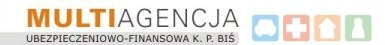 Wybierz „Nordea Strateg” i zrealizuj z nami swoje życiowe cele:edukacja dzieciwyższa emeryturawcześniejsza spłata kredyturealizacja marzeń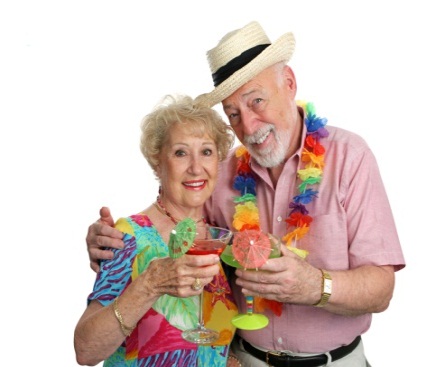 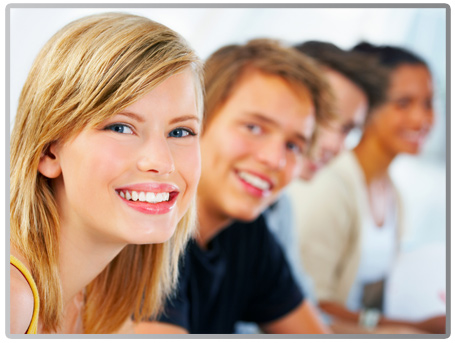 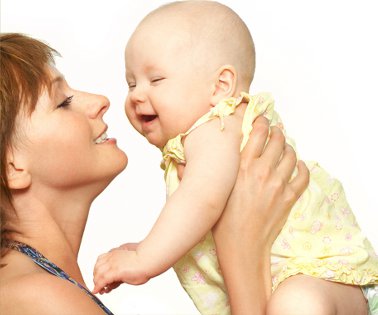 Ubezpieczenie na życieŻycie ludzkie jest bezcenne, nie można wycenić życia w pieniądzach. Można jednak oszacować skutki finansowe w naszym życiu spowodowane śmiercią, wypadkiem, czy poważną chorobą. Co wówczas z kredytem, co z edukacją dzieci, co z innymi niezbędnymi wydatkami? Czy jest ktoś najbliższy, kto pokryje te wydatki? 

Ubezpieczenie na życie gwarantuje pieniądze w sytuacjach losowych, wtedy gdy są najbardziej potrzebne.Jakie będzie najlepsze ubezpieczenie dla Ciebie? Czy suma ubezpieczenia 250 000 zł da Ci poczucie bezpieczeństwa finansowego? Ile potrzebne by było, gdyby wczoraj wypadek lub choroba pozbawiły Cię na długi czas możliwości pracy?
Dziesiątki naszych klientów skorzystało z takich wypłat i dzięki nim mogą funkcjonować w miarę normalnie, choć zdrowia im to nie zwróciło. Każdy ma inną sytuację i inne potrzeby ubezpieczeniowe, dlatego do ubezpieczeń na życie podchodzimy indywidualnie.